附件1. “三棵树杯”第九届全国大学生化工安全设计大赛参赛说明大赛组织机构主办单位：中国化工学会承办单位：华南理工大学设第九届全国大学生化工安全设计大赛竞赛组织筹备委员会，负责大赛的组织及会务工作；设竞赛委员会，负责制定比赛题目、作品评审及相关技术工作。 参赛对象及比赛方式参赛者须为全日制化工类在校本科生，中国化工学会学生会员（请登录网站http://www.ciesc.cn/member/signup.php或扫描下方二维码注册）。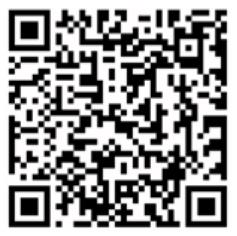 2. 以团队形式参赛，设队长一名。每队人数不超过6人（含队长）。每位选手限参加一支队伍，鼓励多学科组队参赛，每支队伍限提交一份作品。每支参赛队伍设指导教师一名或两名，指导教师可以是高校教师、研究生、企业工程师等。3. 比赛突出“安全”和“设计”两大主题，要求参赛者按题目要求完成一个典型化工过程的设计，并进行安全预评价。参赛队伍按要求报名、完成初赛作品、提交作品电子版。大赛组委会对收到的作品进行形式审查。形式审查合格的作品交由大赛竞赛委员会进行评审，决出本届大赛一等奖、二等奖、三等奖和优胜奖。其中一等奖作品队伍参加现场决赛，角逐特等奖、金奖、银奖，决赛队伍可在规定时间内对作品进行修改完善，初赛成绩不带入决赛。决赛在华南理工大学举行。比赛题目及对作品的具体要求由大赛竞赛委员会提出，另附文件说明。三、大赛日程四、报名方式2022年7月15日前将报名表发送至大赛官方邮箱hgaqsjds@126.com，文件与邮件名称以“【报名表】队名+学校+作品名称”命名。五、作品提交2022年10月10日前将初赛作品电子版发送至大赛官方邮箱hgaqsjds@126.com，文件与邮件名称以“【作品】队名+学校+作品名称”命名。报名参赛队必须在规定时间内提交参赛作品，逾期提交作品将作自动放弃处理。决赛作品的提交方式另行通知。六、奖项设置本届比赛评选出8支队伍入围一等奖，按参赛队伍总数的15%设二等奖，参赛队伍总数的20%设三等奖，并设若干优胜奖。比赛还设置“最佳指导教师”等单项奖。获一等奖的队伍同时获入围决赛资格，决赛设特等奖1项、金奖3项和银奖4项，奖金设置如下：特等奖   奖金：人民币5000元金  奖   奖金：人民币3000元银  奖   奖金：人民币2000元七、法律责任参赛作品所涉及的相关法律责任由各参赛队自负。比赛相关事项最终解释权归比赛组织委员会所有。八、学风本比赛坚决杜绝学术不端行为，以正学风。对于剽窃、抄袭、同一份作品参加多项比赛等现象，一经发现，即取消该队伍的参赛资格，并通报其所在学校处理。九、联系方式大赛官方网站：http://www2.scut.edu.cn/ce119联系人：华南理工大学 彭必宇 020-87113353                          刘针莹 18319821598中国化工学会 胡  琴  010-64440548电子邮箱：hgaqsjds@126.com“三棵树杯”第九届大赛参赛交流QQ群：835615783通信地址：广东省广州市天河区五山路381号华南理工大学逸夫工程馆B04    邮编：501640大赛启动2022年5月网上报名截止2022年7月15日上传初赛作品截止2022年10月10日初赛成绩公布2022年10月25日现场决赛2022年11月